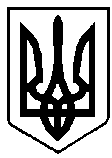 УКРАЇНАРІВНЕНСЬКА ОБЛАСТЬм. ВАРАШР О З П О Р Я Д Ж Е Н Н Яміського голови                           2021 року		  		       			     № ______Про засідання виконавчогокомітету Вараської міської радиВідповідно до Регламенту виконавчого комітету міської ради, затвердженого рішенням міської ради від 29.03.2013 № 781 (зі змінами), врахувавши пропозиції відділів, управлінь, служб виконавчого комітету міської ради, керуючись статтями 42, 53 Закону України «Про місцеве самоврядування в Україні»:1. Провести засідання виконавчого комітету Вараської міської ради        06 вересня  2021 року о 15.00  год. у великій залі засідань виконавчого комітету  (1 поверх) з порядком денним:1.1. Про початок опалювального періоду 2021/2022 років у с.Заболоття (№304  від  06.09.2021).1.2. Про затвердження мережі закладів дошкільної, загальної середньої та позашкільної освіти Вараської міської територіальної громади (№305 від 06.09.2021).1.3. Про готовність закладів освіти Вараської міської територіальної громади до нового 2021/2022 навчального року (№306 від 06.09.2021).1.4. Про надання дозволу громадянину … на вчинення правочину (№283 від 09.07.2021).1.5. Про надання дозволу громадянину … на вчинення правочину (№284  від  28.08.2021).1.6. Про реєстрацію помічника … в особі … (№285  від  28.08.2021).1.7. Про надання дозволу громадянці … на вчинення правочину (№282 від 28.08.2021). 2. Відповідно до Постанови Кабінету Міністрів від 11.03.2020 №211 «Про запобігання поширенню на території України коронавірусу COVID-19» (зі змінами) провести засідання виконавчого комітету тільки за участю членів виконавчого комітету та доповідачів, з паралельною онлайн трансляцією засідання на офіційному вебсайті Вараської міської ради. Учасникам засідання дотримуватись маскового режиму.Міський голова						Олександр МЕНЗУЛ